Sugar SugarJeff Barry and Andy Kim (as recorded by The Archies)INTRO: 1 2 / 1 2 3 4 / [D]/[G]/[D]/[G]/[D] Sugar [G] ah honey [D] honey [G] you are my [D] candy [G] girl [A] And you’ve got me [D] wanting you /[G][A]/ [D] Honey [G] ah Sugar [D] Sugar [G] you are my [D] candy [G] girl [A] And you’ve got me [D] wanting you [D][D] I just can't believe the [C] loveliness of [D] loving you [D] I just can't be-[G]lieve it's [D] true [D] I just can't believe the [C] wonder of this [D] feeling too [D] I just can't be-[G]lieve it's [A] true Ah [D] Sugar [G] ah honey [D] honey [G] you are my [D] candy [G] girl [A] And you’ve got me [D] wanting you /[G][A]/Oh [D] Honey [G] ah Sugar [D] Sugar [G] you are my [D] candy [G] girl [A] And you’ve got me [D] wanting you [D][D] When I kissed you girl I [C] knew how sweet a [D] kiss could be I [D] know how sweet a [G] kiss can [D] be [D] Like the summer sunshine [C] pour your sweetness [D] over me [D] Pour your sweetness [G] over [A] me Oh-oh-oh-oh-oh [D] Sugar (pour a little sugar on me [G] honey) [D] Pour a little sugar on me [G] baby [D] I’m going to make your [G] life so sweet [A] yeah yeah yeah [D] Pour a little sugar on me [G] oh [A] yeah [D] Pour a little sugar on me [G] honey [D] Pour a little sugar on me [G] baby [D] I’m going to make your [G] life so sweet [A] yeah yeah yeah [D] Pour a little sugar on me honey Ah [D] sugar [G] ah ah ah honey [D] honey [G] You are my [D] candy [G] girl [A] And you’ve got me [D] wanting you [G] oh-oh-oh [A] oh-oh[D] Honey [G] ah sugar [D] sugar [G] You are my [D] candy [G] girl /[A]/[D]/[D]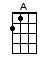 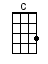 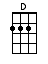 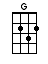 www.bytownukulele.ca